OŠ Martijanec21.05.2020.PROVEDBENI PLAN ZAŠTITNIH MJERA OŠ MARTIJANECUPUTE  ZA  SPRJEČAVANJE  I  SUZBIJANJE  EPIDEMIJE  COVID-19  VEZANO  ZA  RAD  PREDŠKOLSKIH  USTANOVA  I  RAZREDNU  NASTAVU  OD  1.  DO  4.  RAZREDAMjere su izrađene prema uputama Hrvatskog zavoda za javno zdravstvo i Preporukama MZO.Izraz „roditelj“ u daljnjem tekstu odnosi se na sve roditelje i skrbnike učenika.Nakon prvoga dijela uputa koje su uključivale vrlo restriktivne mjere uključivanja učenika u razrednu nastavu, HZJZ je objavio nove Upute za sprječavanje i suzbijanje epidemije COVID–19 vezano za rad predškolskih ustanova i razrednu nastavu od 1. do 4. razreda te posebne razredne odjele i rad s djecom s teškoćama koje imaju pomoćnika u nastavi (u daljnjem tekstu Upute HZJZ–a). Upute posebno naglašavaju: „Rad u predškolskim ustanovama i školama u sadašnjim epidemiološkim uvjetima uz poštivanje ovih uputa smatra se jednako sigurnim za djecu i zaposlenike kao i rad od kuće odnosno ostanak kod kuće, te se omogućuje uključivanje sve djece u vrtiće i škole.“Je li povratak u školu obvezan za sve učenike razredne nastave? Upute HZJZ-a kažu da je škola sigurna za zaposlenike i učenike uz pridržavanje navedenih mjera pa učenici razredne nastave trebaju ići u školu. Roditelji čija djeca neće ići u školu, kao i inače, trebaju opravdati izostanak s nastave. Razlozi za nedolazak u školu mogu biti objektivni kao što su: bolest, izmještenost zbog potresa, osnivač ne može brzo osigurati primjeren prijevoz, lokalno žarište (primjer Brač) itd. Također, mogu biti i subjektivne okolnosti poput teško bolesne osobe u kućanstvu i roditelj se boji poslati dijete u školu iako u redovitoj situaciji to ne bi bila opravdana isprika. Učenici koji će ostati kod kuće imat će priliku još neko vrijeme, dok se ne obradi obvezno gradivo, sudjelovati u mješovitoj nastavi uz pomoć Škole na trećem, ali se prema novim uputama mogu i naknadno uključiti u razredni odjel. Zašto se u škole vraćaju samo učenici 1. – 4. razreda, a ne svi kad su škole sigurne prema uputama HZJZ? Za početak, kako bi škole mogle osigurati prostorne uvjete koje traži HZJZ, nije moguće vratiti u škole sve učenike i održati nastavu za sve razrede. Drugi razlog je što učenici razredne nastave teško mogu učiti i stjecati neke temeljne vještine (čitanje, pisanje, crtanje…) bez odrasle osobe i to im se mora osigurati. Uz to, u školi će se izvoditi cijela satnica. Također, u razrednoj nastavi se radi s manjim brojem učitelja nego u predmetnoj nastavi. NAGLASCI  ZA  RODITELJEVažno je da roditelji/skrbnici i djelatnici budu upoznati s Uputama HZJZ-a i Preporukama MZO-a i da osobito obrate pozornost na ove odredbe:-  da ne dolaze u pratnji djeteta ako imaju simptome respiratorne bolesti (povišena tjelesna temperatura, kašalj, poteškoće u disanju, poremećaj osjeta njuha i okusa), ako im je izrečena mjera samoizolacije ili ako imaju saznanja da su zaraženi s COVID-19-  da ne dovode dijete u ustanovu ako dijete ima simptome respiratorne bolesti (povišena tjelesna temperatura, kašalj, poteškoće u disanju, poremećaj osjeta njuha i okusa), ako ima izrečenu mjeru samoizolacije ili ako je dijete zaraženo s COVID-19.Roditelji/skrbnici dužni su izmjeriti tjelesnu temperaturu djetetu svaki dan prije dolaska u školu te u slučaju povišene tjelesne temperature ne smiju dovoditi dijete u školu već se javljaju telefonom ravnatelju škole i izabranom pedijatru/liječniku obiteljske medicine radi odluke o testiranju i liječenju djeteta. Djeca sa znakovima drugih zaraznih bolesti također ne dolaze u ustanovu.Učenici u školu dolaze sami, organiziranim prijevozom ili u pratnji roditelja, kao što bi dolazili da nema epidemije. Roditelji ne ulaze u školsku zgradu osim u krajnjoj nuždi, već dolaze do ulaza pri čemu zadržavaju distancu od najmanje 1,5 metra u odnosu na druge roditelje i djecu. Također se ne okupljaju na ulazu u školsku zgradu.Škola ne uzima izjava od roditelja radi uključivanja djeteta u ustanovu. Roditeljima treba omogućiti naknadno uključivanje djeteta u školu.ORGANIZACIJA  NASTAVE  U  ŠKOLISvaka odgojno-obrazovna skupina (razredni odjel, nastavna grupa) boravi u jednoj prostoriji. Tijekom boravka u školi i pod odmorima djeca ne napuštaju prostoriju u kojoj se odvija nastava za njihov razred, osim potrebe odlaska na toalet i pranja ruku.Približno između 15 i 20 djece može biti u odgojno-obrazovnoj skupini. Kod većih razrednih odjela treba razmotriti mogućnost organiziranja rada u odgovarajućoj prostoriji veće površine kao i mogućnost razdvajanja djece u dvije skupine ili osnivanje nove skupine jer je neophodno omogućiti uključivanje sve djece.Školske klupe i stolovi za jelo razmiču se tako da djeca sjede na što većoj udaljenosti u prostoriji (po mogućnosti razmak od približno 1,5 metra), ali opet tako da sva djeca budu uključena u odgojno-obrazovni proces. Koliko god je moguće smanjiti fizički kontakt (bliski kontakt) djece iz jedne odgojno-obrazovne skupine s drugom djecom, roditeljima/starateljima druge djece i drugim djelatnicima ustanove.Prehranu je moguće organizirati u blagovaonici ili je prehranu moguće organizirati u učionici na način da se hrana unaprijed podijeli u porcije. Boravak u blagovaonici, sportskoj dvorani, knjižnici i drugim zajedničkim prostorijama organizira se po skupinama tako da ne dolazi do miješanja različitih razrednih odjela. Izbjegava se ulazak drugih osoba (primjerice zbog čišćenja, popravka ili donošenja hrane) u prostoriju sve dok djeca borave u njoj, kao i ulazak osoba koje nisu zaposlenici škole ili učenici u samo školsku zgradu.Prvi dan nastave u školi treba započeti uputama učenicima kako se ponašati, prati ruke, održavati fizički razmak i sl. Djeca trebaju redovito i pravilno prati ruke tekućom vodom i sapunom prije ulaska u svoju učionicu, prije i nakon konzumiranja hrane, nakon korištenja toaleta, nakon dolaska izvana, nakon čišćenja nosa i uvijek kada ruke izgledaju prljavo.Djeca bi trebala kada kašlju i kišu prekriti usta i nos laktom ili papirnatom maramicom koju poslije trebaju odbaciti u koš za otpad s poklopcem te oprati ruke. Pri kašljanju i kihanju trebaju okrenuti lice od drugih osoba te izbjegavati dodirivanje lica, usta i očiju rukama. Svako dijete samo postupa sa svojom odjećom i obućom, školskim priborom, torbama i knjigama te ih ne dijeli s ostalom djecom i ne dodiruje i ne uzima stvari druge djece.Djeca ne nose zaštitne maske i rukavice. U svakoj učionici će se nalaziti potrebna količina dezinfekcijskih sredstava koja su nužna za sve potrebe učenika tijekom boravka u školi.U školi se izvode svi nastavni predmeti (obavezni, izborni i fakultativni), prema uobičajenom rasporedu.  Ne preporučuje se izvođenje nastave Tjelesne i zdravstvene kulture na zatvorenom prostoru i ne preporučuju se intenzivne tjelesne aktivnosti koje uključuju fizičke kontakte. Dakle, broj sati nastave Tjelesne i zdravstvene kulture bit će smanjen, ali svakako treba s učenicima napraviti jednostavne vježbe razgibavanja u trajanju od pet minuta. Izvannastavne aktivnosti ne održavaju se u školama.Učenici u školi u prosjeku provedu 4 školska sata. Nastava će se u školi održavati samo u jutarnjoj smjeni,  u vremenu od 8:00 do 12:00 sati, a  za  učenike  će  biti  organiziran  i  prijevoz  školskim  autobusom,  prema  sljedećem  rasporedu:Slanje, Križovljan				7:30Hrastovljan, Madaraševec, Čičkovina	7:45Sudovčina, Vrbanovec			7:50Nije preporučljivo da roditelji ulaze u prostor škole pa se informacije i roditeljski sastanci mogu obaviti telefonskim putem ili videopozivom.  Do daljnjeg su zabranjeni svi posjeti vrtićima i školama.Škola na Trećem održavat će se do početka lipnja kako bi se osiguralo praćenje nastave za one učenike koji će još jedno vrijeme iz objektivnih ili subjektivnih razloga pratiti nastavu na daljinu.Zahvaljujemo  na  razumijevanju,  a  za  sve  eventualne  upite  molimo  koristite  mail  škole:  ured@os-martijanec.skole.hr ili  broj  mobitela  ravnateljice:  099 / 2297 – 442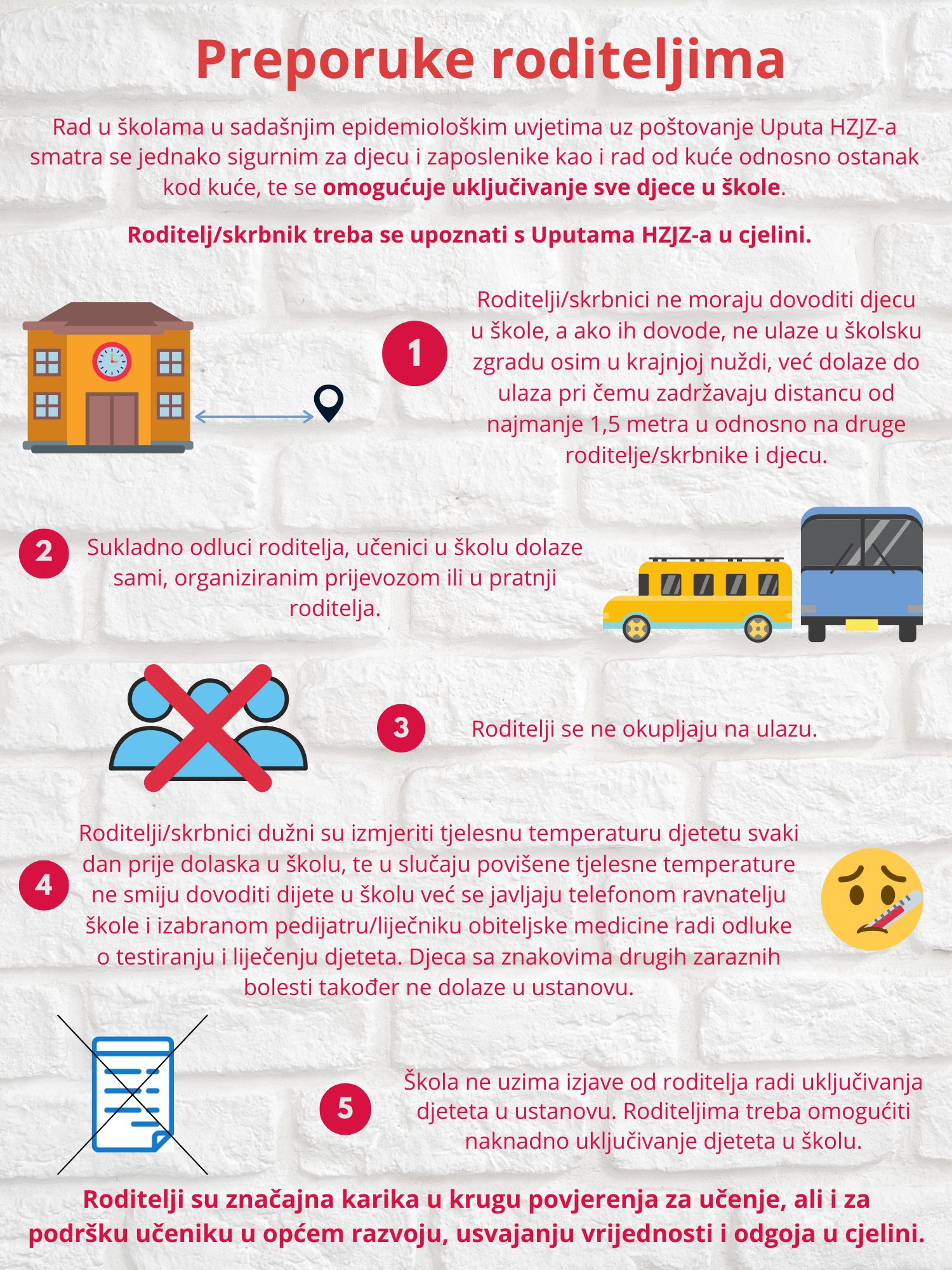 